Лондэ Хайжунь рекомендует Эликсир "Шуан Хуан Лянь"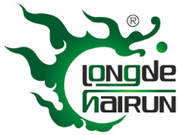 Описание Эликсир "Шуан Хуан Лянь" – является одним из самых распространенных натуральным антибиотиком широкого спектра действия, препарат одновременно сочетает в себе антибактериальную активность, противовирусное действие и иммуностимулирующий эффект. Лечение инфекции проводится вне зависимости от места ее локализации. Он осложняет или полностью прекращает размножение и действие более 16 видов бактерий, таких как: золотистый стафилококк, пневмококк, стрептококк, возбудитель столбняка, дифтерийная палочка, брюшнотифозная палочка, кишечная палочка, синегнойная палочка, дизентерийная бацилла и другие. Препарат губительно влияет на вирусы такие как: вирусы гриппа, вирус эпидемического паротита, аденовирус ИБА-3, вирус коксаки, эковирус, вирус простого герпеса.В основе эликсира (SHUAN HUANG LIAN) лежат биоактивные природные вещества: байкальский шлемник, жимолость японская и др. Препарат может использоваться во время лечения болезней дыхательных путей, дизентерии и отравлениях.     Эликсир «Шуан Хуан Лянь» (SHUAN HUANG LIAN) - уникальный препарат китайской медицины, одновременно сочетает в себе антибактериальную активность, противовирусное действие и иммуностимулирующий эффект.     Свойства: являясь антибиотиком широкого спектра действия, активен в отношении многих грамположительных и грамотрицательных микроорганизмов. Препарат не действует на грибки. Противовирусное действие «Шуан Хуан Лянь» распространяется на вирус паротита, вирус клещевого энцефалита, герпетическую инфекцию, а также на группу вирусов, вызывающих ОРВИ, включая все виды гриппа.     Активизируя иммунную систему, «Шуан Хуан Лянь» запускает многочисленные защитные в отношении инфекции функции организма. Возрастает фагоцитарная активность лейкоцитов, усиливается образование собственного интерферона. Особенностью эликсира является его избирательное действие в отношении патогенных микроорганизмов. Прием препарата не нарушает подвижного равновесия микрофлоры кишечника, не вызывает дисбактериоза.    «Шуан Хуан Лянь» оказывает обезболивающий эффект при гастритах и дуоденитах, а при использовании экстракта для обработки инфицированных раневых поверхностей происходит быстрое очищение ран от гнойно-некротических масс.     Традиционная китайская медицина рекомендует применение элексира «Шуан Хуан Лянь» при лечении очень широкого спектра заболеваний. Показание к применению:при острых отравлениях и заболеваниях органов пищеварения (гастрит, острый энтероколит),дизентерия;бактериальные и вирусные инфекции (респираторные вирусы, грипп, ОРВИ, паротит, герпес, клещевой энцефалит);заболевания органов дыхания (тонзиллиты, бронхиты, пневмонии);при местном использовании эффективен при насморке (закапывание капель в нос) и для введения турунд в слуховой проход при отите.при гнойных синуситах, гайморитах рекомендовано сочетанное использование экстракта (внутрь и местное).при заболеваниях мочеполовой системы и гинекологии (острый цистит, уретрит, простатит, аднексит), в комплексном лечении аллергических заболеваний.    Очень эффективен при лечении этих заболеваний. Значительно облегчает их течение и ускоряет выздоровление.  Не вызывает дисбактериоза, не имеет побочного действия и возрастных ограничений. Кроме того, если препарат использовать в острой фазе болезни, в восстановительном периоде не возникает астенический синдром (слабость, пониженная работоспособность, потливость при незначительной физической нагрузке).     Эликсир «Шуан Хуан Лянь» улучшает иммунитет организма за счет повышения уровня Т-лимфоцитов и качества альфа-иммуноглобулинов. Если химически синтезированные антибиотики убивают бактерии и вирусы, то эликсир, повышая и укрепляя иммунитет организма, подавляет их рост и размножение, а также выводит внутриклеточные токсины. Таким образом, борьба с инфекцией происходит за счет стимуляции естественных защитных сил организма.      Этот эликсир в Китае очень популярен. Он широко используется при лечении многих заболеваний. Имеются особые результаты использования экстракта при энцефалите и вирусной пневмонии.     Эликсир «Шуан Хуан Лянь» – это антивирусный и антибактериальный препарат, которым лечат инфекцию вне зависимости от места ее локализации.Способ применения:Каждые 30 – 60 минут внутрь по 1мл. экстракта (за 20 минут до еды или через 1 час после еды), максимально задерживая препарат в ротовой полости, в подъязычной зоне для скорейшего его всасывания. Исключение составляют заболевания желудочно-кишечного тракта (гастриты, дуодениты, язвенные процессы этой же локализации), когда препарат необходимо проглатывать. Суточные дозы эликсира для взрослых колеблются от 10 мл. (1 флакончика) до 60 мл. (6 флакончиков) в зависимости от тяжести состояния.При остром отравлении 10 мл. единовременно. Кратность приема 3-6 раз в сутки.При острых состояниях, сопровождающихся симптомами интоксикации, целесообразно чередовать прием этого препарата с жидкостью от жара и яда. В этих случаях дозы «Шуан Хуан Лянь» и жидкости от жара и яда уменьшаются вдвое, а суммарная суточная дозировка обоих препаратов для взрослых будет составлять 30 – 60 мл. или 3 – 6 флаконов.Детям доза эликсира рассчитывается по весу. Так, при весе ребенка 10 кг, суточная доза экстракта должна составлять 2 – 10 мл, в зависимости от тяжести патологического процесса;Местное применение «Шуан Хуан Лянь» на воспаленные кожные покровы или слизистую оболочку может вызвать чувство жжения, однако прямого ожога не наблюдается. в нос закапывают разведённый состав, кипячёную воду разбавляют в соотношении 1:2, закапывают обильно, чтобы оросить заднюю стенку глотки, столь часто вовлекаемую в патологический процесс при рините;Для промывания придаточных пазух носа используют концентрацию 1:10 или 1:5;в ушной проход капают по одной капле или на турунде (жгутик из бинта), лучше без разведения;   Вагинально применяется разведение 1:3 на стерильных ватно-марлевых тампонах.При лечении гнойных атонических ран необходимо периодически (каждые 3 – 4 часа) смачивать повязку раствором "Шуан Хуан Лянь" в разведении 1:3. Перевязка раны производится 1 раз в сутки. При большом количестве гнойного отделения повязка меняется чаще.Меры предосторожности и противопоказания. Под наблюдением врача использовать в следующих случаях: одновременное использование аналогичных препаратов, диабет, высокое давление, сердечно-сосудистые заболевания, частый жидкий стул, ослабленная селезенка, беременным и кормящим женщинам, детям. Не использовать при повышенной чувствительности к компонентам препарата; при повышении температуры тела свыше 38,5 градусов.Состав: Жимолость японская, форзиция подвешенная, байкальский шлемник, тростниковый сахар и др.Условие хранения:   В темном и прохладном месте.Срок хранения:   2 года.Форма выпуска:   В упаковке: 10 флаконов по 10 мл.Сайт:   WWW.БИОФОТОНЫ.РФ                Цена 40 у.е.